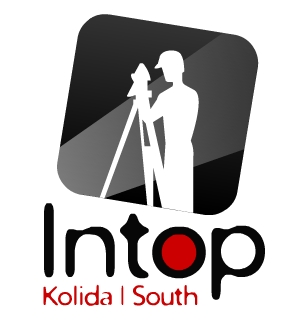 La mejor opción, el precio más brillante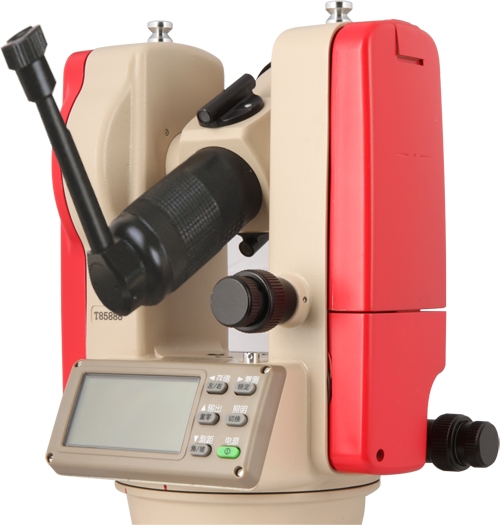 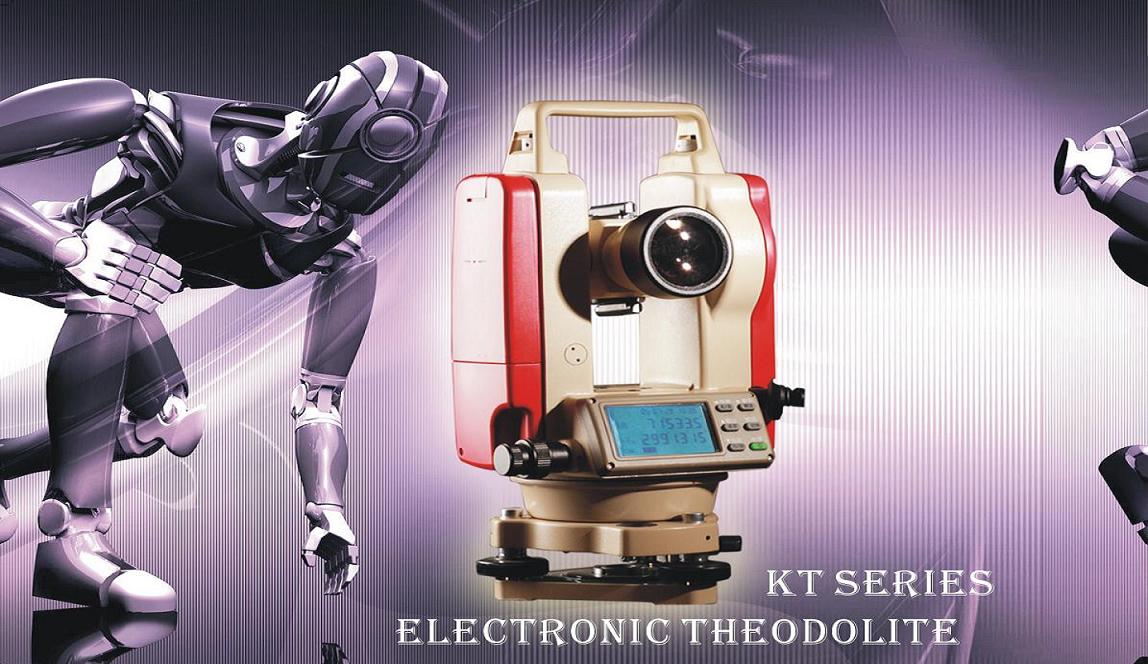 Teodolito Electrónico KT-02-02L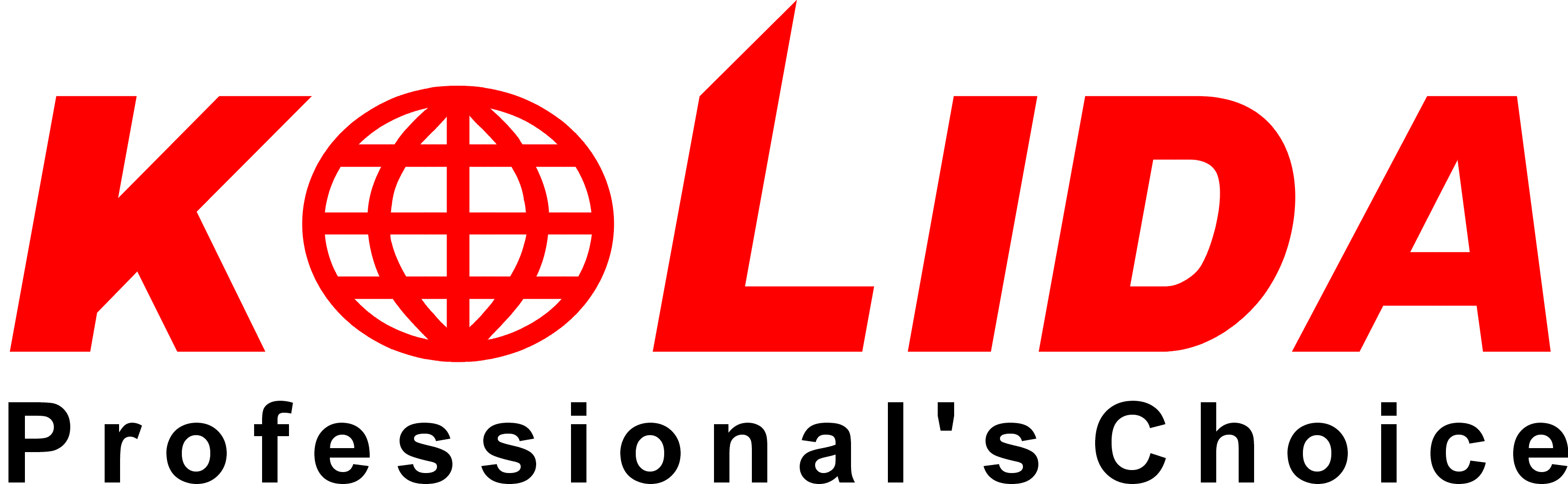 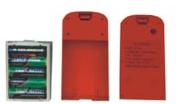 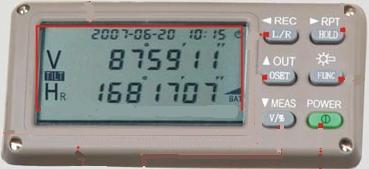 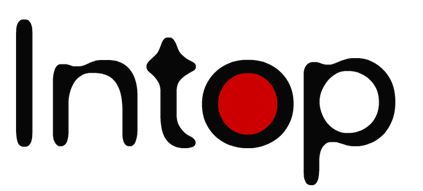 KT-02KT-02KT-02LTELESCOPIOImagenDirectaDirectaDirectaDiámetro objetivo45 mm (DTM: 50 mm)45 mm (DTM: 50 mm)45 mm (DTM: 50 mm)Aumentos30 X30 X30 XCampo de Visión1º 30´1º 30´1º 30´Enfoque Mínimo1,4 mts1,4 mts1,4 mtsConstante multiplicación100100100MEDICION ANGULOSUnidades en PantallaDeg / Gon / Mill / SeleccionablesDeg / Gon / Mill / SeleccionablesDeg / Gon / Mill / SeleccionablesResolución Pantalla1” / 5” - Seleccionable1” / 5” - Seleccionable1” / 5” - SeleccionablePrecisión2”2”2”Modo de MediciónHorizontal: DobleHorizontal: DobleHorizontal: DobleModo de MediciónVertical: DobleVertical: DobleVertical: DobleCOMPENSADORSistemaAutomáticoAutomáticoAutomáticoRango de Trabajo± 3´± 3´± 3´INDICADOR LASERDistancia Valida120 mtsNIVELACIONNivel Tubular8´/ 2 mm  8´/ 2 mm  8´/ 2 mm  Nivel Esférico30” / 2 mm30” / 2 mm30” / 2 mmPLOMADA OPTICAImagenDirectaDirectaDirectaAumentos3 X3 X3 XRango de Enfoque0´5 mts ~ ∞0´5 mts ~ ∞0´5 mts ~ ∞Campo de Visión5º5º5ºPANTALLATipoDoble PantallaDoble PantallaDoble PantallaCOMUNICACIONInterfaceRS232RS232RS232ALIMENTACIONBateríaRecargable / Baterías AARecargable / Baterías AARecargable / Baterías AAVoltaje6 VDC6 VDC6 VDCTiempo de trabajoAprox. 10 HorasAprox. 10 HorasAprox. 10 HorasDIMENSION Y PESODimensiones165 mm X 157 mm X 318 mm165 mm X 157 mm X 318 mm165 mm X 157 mm X 318 mmPeso4´3 Kg4´3 Kg4´3 Kg